МУНИЦИПАЛЬНОЕ ОБЩЕОБРАЗОВАТЕЛЬНОЕ УЧРЕЖДЕНИЕ«СРЕДНЯЯ ОБЩЕОБРАЗОВАТЕЛЬНАЯ ШКОЛА с.КУРИЛОВКАНОВОУЗЕНСКОГО РАЙОНА САРАТОВСКОЙ ОБЛАСТИ»_________________________________________________________________________От_______№_________                                                    413343, Саратовская область,На______от__________                                                    Новоузенский район, с.Куриловка                                                                                            ул. Красный Октябрь, д.266                                                                                            тел. (84562) 2–51-06                                                                                            kurilovkashool@yandex.ruПРИКАЗ24.10.2017 г.                                                                                                                   № 80 «О порядке информирования участников                                                     государственной итоговой аттестации пообразовательным программам среднего общего образования и их родителей (законных представителей) по вопросам организации и проведения государственной итоговой аттестации по образовательным программам среднего общего образования и итогового сочинения (изложения)»            На основании приказа Министерства образования Саратовской области от 14.10.2017 г. № 3231 «Об утверждении порядка информирования участников государственной итоговой аттестации по образовательным программам среднего общего образования и их родителей (законных представителей) по вопросам организации и проведения государственной итоговой аттестации по образовательным программам среднего общего образования и итогового сочинения (изложения)», во исполнении приказа управления образования администрации Новоузенского муниципального района № 140 от 24.10.2017 г. «О порядке информирования участников государственной итоговой аттестации по образовательным программам среднего общего образования и их родителей (законных представителей) по вопросам организации и проведения государственной итоговой аттестации по образовательным программам среднего общего образования и итогового сочинения (изложения)»,  в целях полного и организованного информирования участников государственной итоговой аттестации по образовательным программам среднего общего образования и их родителей (законных представителей по вопросам проведения государственной итоговой аттестации по образовательным программам среднего общего образования и итогового сочинения (изложения) в образовательном учреждении ПРИКАЗЫВАЮ:1.Довести до сведения педагогического коллектива, учителей-предметников, классного руководителя  11-го класса приказ приказа Министерства образования Саратовской области от 14.10.2017 г. № 3231 «Об утверждении порядка информирования участников государственной итоговой аттестации по образовательным программам среднего общего образования и их родителей (законных представителей) по вопросам организации и проведения государственной итоговой аттестации по образовательным программам среднего общего образования и итогового сочинения (изложения)» в срок до 30.10.2017г. директору школы Мальцевой Любови Михайловне;2.Обеспечить соблюдение порядка информирования участников государственной итоговой аттестации по образовательным программам среднего общего образования и родителей (законных представителей) по вопросам организации и проведения государственной итоговой аттестации по образовательным программам среднего общего образования и итогового сочинения (изложения).3.Контроль за исполнением данного приказа возложить на заместителя директора по УВР Овчинникову Елену Михайловну.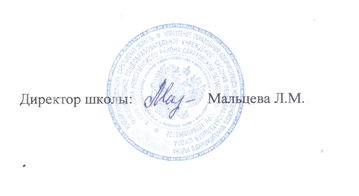 